EJE 2: Desarrollo Socialmente Incluyente   En la Coordinación de Salud del Municipio de Centro, nuestra prioridad es mejorar la calidad de vida, a través de la promoción y prevención de la salud de los habitantes del municipio.  Nuestro objetivo es contribuir al desarrollo social del municipio a través de la participación y atención a sus habitantes, favoreciendo a los grupos en situaciones de riesgo y vulnerabilidad.PROGRAMA 10.- CENTRO COMPROMETIDO CON LA SALUD10.1. Objetivo.   Gestionar acciones preventivas que contribuyan a mejorar la salud de la población del municipio de Centro.                                                                                            10.2. Estrategia.   Convenir con el gobierno Federal y Estatal, la realización de acciones preventivas que mejoren la salud de la población, involucrando a organizaciones públicas, la iniciativa privada y a la sociedad en general.10.3. MetaLínea de Acción. 10.3.1. Organizar 50 brigadas de salud anualmente de acuerdo al Plan Municipal de Desarrollo, y las que se coordinen con el DIF municipal y otras direcciones.  Se realizaron 26 Brigadas Médicas en R/A Estancia de Villa Tamulte de las Sabanas, Col. Casa Blanca 2da Sección, R/a Alvarado Colima 1ra Sección, R/A González Segunda Sección, Col. Infonavit-Atasta, R/A Huasteca 1ra Sección, Col. 18 De Marzo, Col. Gaviotas Sur Sector Explanada, R/A Emiliano Zapata, R/A Anacleto Canabal 2da Sección, Villa Parrilla, R/A González 3ra Sección, R/A Jolochero 1ra y 2da Sección, R/A Alvarado Jimbal 3ra Sección, Fracc. Lomas de Ocuiltzapotlán II Km. 15, R/A Plutarco Elías Calles y R/A Majagua, R/A La Manga 2da Sección, Col. Gaviotas Sur Sector San José, Villa Pueblo Nuevo de las Raíces, R/A Medellín y Madero 2da Sección, Col. Indeco Cd- Industrial, Col. Miguel Hidalgo 1ra Etapa, R/A Alvarado Santa Irene 1ra Sección, R/A Buenavista rio nuevo 1ra sección, r/a Boquerón 3ra, 4ta y 5ta Sección y R/A Anacleto Canabal 3ra Sección. 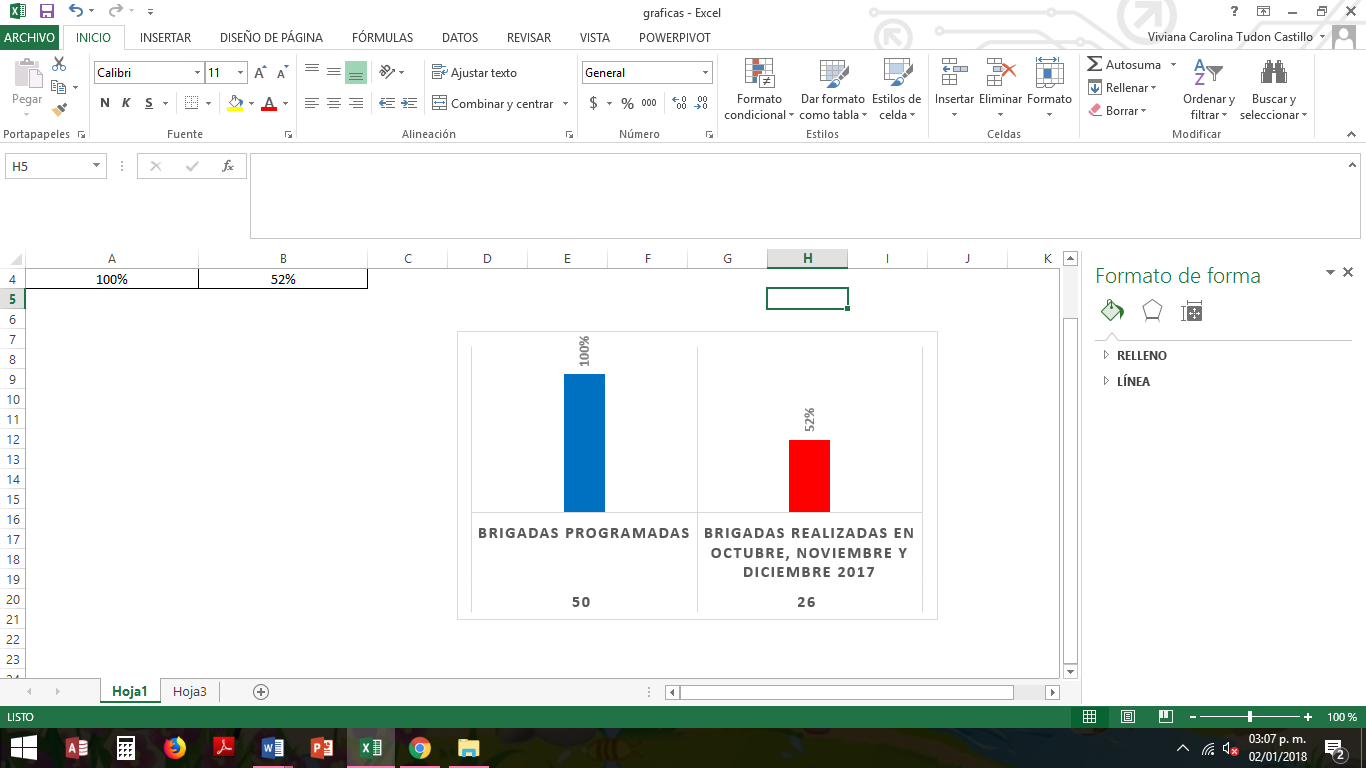 10.4. LÍNEAS DE ACCIÓNLínea de Acción. 10.4.1. Gestionar ante las instancias correspondientes la realización de campañas de salud a través de unidades móviles en la zona rural y urbana del municipio.Brigada De Salud Con Unidad Médica Móvil y Salud Preventiva  Con el objetivo de llevar la unidad médica móvil de ultrasonido y mastografía a las mujeres de Centro de las diferentes comunidades de alta marginación o que tienen difícil acceso a los servicios de salud, y con la finalidad de orientar en el cuidado, prevención y diagnóstico de enfermedades propias de la mujer, donde se han beneficiado a 911 mujeres del municipio a través de 258 estudios de mastografía, 460 ultrasonidos, 108 orientaciones y 85 platicas de prevención,  en las siguientes comunidades: R/A Rio Viejo 1ra Sección, Villa Del Cielo, R/A Alvarado Guarda Costa, Col. Tabasco 2000 Explanada La Revolución, Villas Playas Del Rosario, Villa Pueblo Nuevo De Las Raíces, Fracc. Bicentenario, Villa Parrilla, R/A Huapinol, Parrilla 5ta Sección, R/A La Lima, Villa Las Flores, R/A Medellín y Pigua, R/A Torno Largo, R/A Censo y Raíces y R/A Acachapan y Colmena.  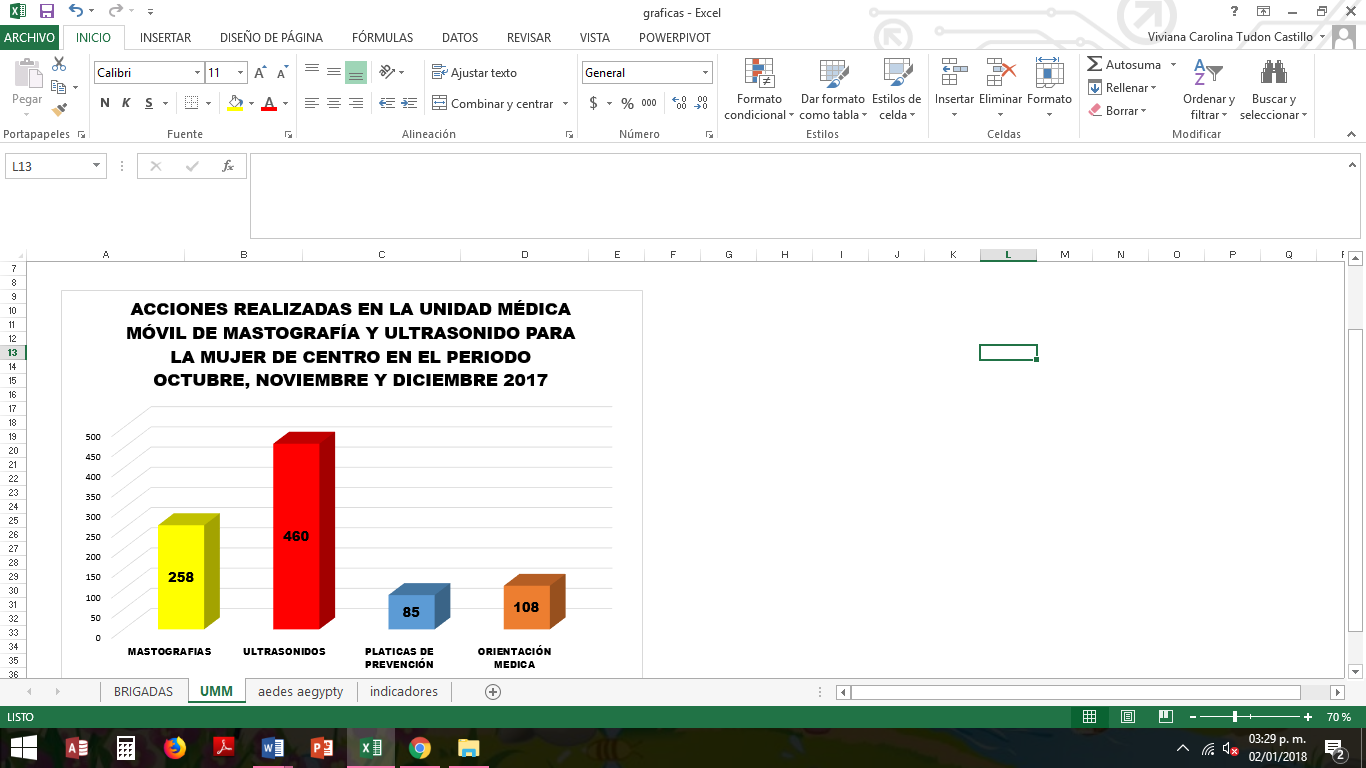 Unidad móvil de esterilización canina (Centro de Control Canino)  Su objetivo es Prevenir la natalidad desproporcionada de caninos y felinos en el municipio de Centro mediante campañas de esterilización. Fomentar el cuidado protección animal y prevención de enfermedades. Para lograr el objetivo se propone la adquisición de una Unidad Móvil Canina de Esterilización. En el Módulo de atención Gerontológica: Promoción de envejecimiento activo, prevención propia del adulto mayor.  Se dio a Conocer ante el gabinete social el Proyecto Creación del Centro de Recreación para Adultos Mayores (CREAM).10.4.2. Realizar brigadas de salud preventiva. Programa Centro en tu Comunidad   En donde se otorgó atención a 7 mil 678 habitantes del Municipio del Centro, a través del Programa Centro en tu Comunidad en donde se ofrecieron 2 mil 716 consultas médicas, mil 710 toma de presión arterial, 125 tomas de glucosa, mil 788 tomas de temperatura y mil 339 consultas odontológicas. Así mismo se donaron en consultas médicas 4 mil 294 medicamentos.Coordinación de Salud   De igual manera se atendió a mil 326 habitantes del municipio de Centro que asisten a esta Coordinación De Salud, buscando un apoyo a través de 181 consultas médicas, 49 tomas de presión arterial, 16 tomas de temperatura, 10 toma de glucosa,  se  donaron  513 medicamentos y se expidieron 37 certificados médicos y 7 gestiones médicas.Centro de Atención de Pequeñas Especies  En el Centro de Atención de Pequeñas Especies estamos fortaleciendo la vacunación y la prevención a los canes y felinos, en el Programa Centro en tu Comunidad, se realizaron 26 brigadas médicas, beneficiando a 17 mil 312 habitantes del municipio otorgando 4 mil 328 acciones, dentro de los cuales se han realizado mil 006 vacunas de canes y felinos, mil 111 orientaciones caninas, mil 108 desparasitaciones, se entregaron mil 103 cartillas veterinarias. De igual manera en el Centro de Atención a Pequeñas Especies se beneficiaron a 340 habitantes del municipio de Centro otorgando 85 acciones dentro de las cuales 15 orientaciones caninas, 1 consulta veterinaria, 2 vacunaciones caninas, 1 desparasitación, 5 curaciones, y 3 esterilizaciones, así como se realizaron 58 supervisiones caninas las cuales fueron captadas mediante el sistema de atención ciudadana (SIAC).Clínica de Control Venéreo  Para contribuir a la prevención de enfermedades de transmisión sexual se han realizado 10 mil 365 acciones, a través de mil 457 consultas médicas, mil 457 tomas de presión arterial, 241 asesorías psicológicas, mil 457 tomas de temperatura, 509 pláticas preventivas de enfermedades de transmisión sexual y 203 pruebas rápidas de VIH y VDRL, se han otorgado 2 mil 886 preservativos, así como 616 trípticos. De igual manera se realizaron mil 539 supervisiones dentro de las cuales 927 visitas a bares, 585 visitas a casa de asignación, 13 supervisiones a bares y giros y 14 supervisiones a casa cita.Departamento de Regulación Sanitaria  En el Departamento de Regulación Sanitaria se han realizado 187 supervisiones de las cuales 175 son supervisiones de puestos ambulantes, 2 supervisiones a carnicerías urbanas, así como se realizaron 10 verificaciones sanitarias que fueron captadas mediante el sistema de atención ciudadana (SIAC), las cuales atribuye a prevenir enfermedades infecciosas por riesgo sanitario en lugares insalubres.Departamento de Prevención contra el mosquito transmisor Aedes Aegypty    En la lucha de la prevención de la picadura del vector transmisor del dengue a personas que acuden a espacios públicos, educativos, públicos, recreativos y el desarrollo larvario del vector transmisor del dengue en lugares donde se desarrolla, se han fumigado mil 851 hectáreas en las diferentes localidades del municipio de Centro, beneficiando a 194 mil 000 habitantes del municipio, en las siguientes comunidades, Fracc. Bicentenario De La /A Tumbulushal, R/A Rio Nuevo 3ra Sección, Col. Gaviotas Sur Sector Armenia, T/A Rio Viejo 2da Sección, Villa Tamulté De Las Sabanas, Col. Gaviotas Sur Sector Coquitos, Fracc. Plaza Villahermosa, R*/A Zapotal, R/A Buenavista 4ta Sección, Fracc. Residencial Rio Viejo, Col. Miguel Hidalgo, R/A Carlos A. Madrazo De La Col Miguel Hidalgo, R/A Alambrado De Villa Tamulté De Las Sabanas, Fracc. Las Brisas, Fracc. Las Margaritas De La Col. Nueva Pensiones, Fracc. Lagunas III, Col. Infonavit Cd- Industrial, Fracc. Lagunas II, Col. Francisco Villa, Col. Roberto Madrazo, Fracc. Lagunas, R/A Corregidora 5ta sección, Col. Indeco, R/A González 3ra Sección, R/A Lagartera 1ra Sección, R/A Medellín y Pigua 3ra Sección, R/A Lagartera 2da Sección, Col. 1ro De Mayo, R/A Acachapan y Colmena 1ra Sección, Fracc. Bonanzas, Fracc, Oropeza, Fracc. Heriberto Kehoe, Fracc. Nueva Imagen, R/A Torno Largo 1ra Sección, Fracc. La Gloria, R/A Estancia, Col. Tierra Colorada III Sector Pyasur, Fracc. Estrella De Buenavista, R/A González 1ra Sección Sector Punta Brava, R/A Medellín Y Pigua 4ta Sección, R/A Estanzuela 2da Sección, el Recreativo de la Col. Atasta de Serra, Fracc. Palmitas, Col. Vicente Guerrero, R/A Estanzuela 1ra Sección, R/A Acachapan Y Colmena 2da Sección, Fracc. Las Rosas, R/A Plutarco Elías Calles La Majagua, R/A Buena Vista Rio Nuevo 3ra Sección, Col. Casa Blanca Sector Arenal. De igual manera se fumigaron 40 hectáreas en los Panteones de las Colonias: Atasta De Serra, Tamulté De Las Barrancas, Sabina, Central Gaviotas Sur- Palomares Y Col. Tierra Colorada. De igual manera se recolectaron mil 603 llantas en desuso en el estacionamiento de la plaza de toros ubicado en la Col. Espejo I, el cual fungió como Centro de Acopio del Programa Llantatón.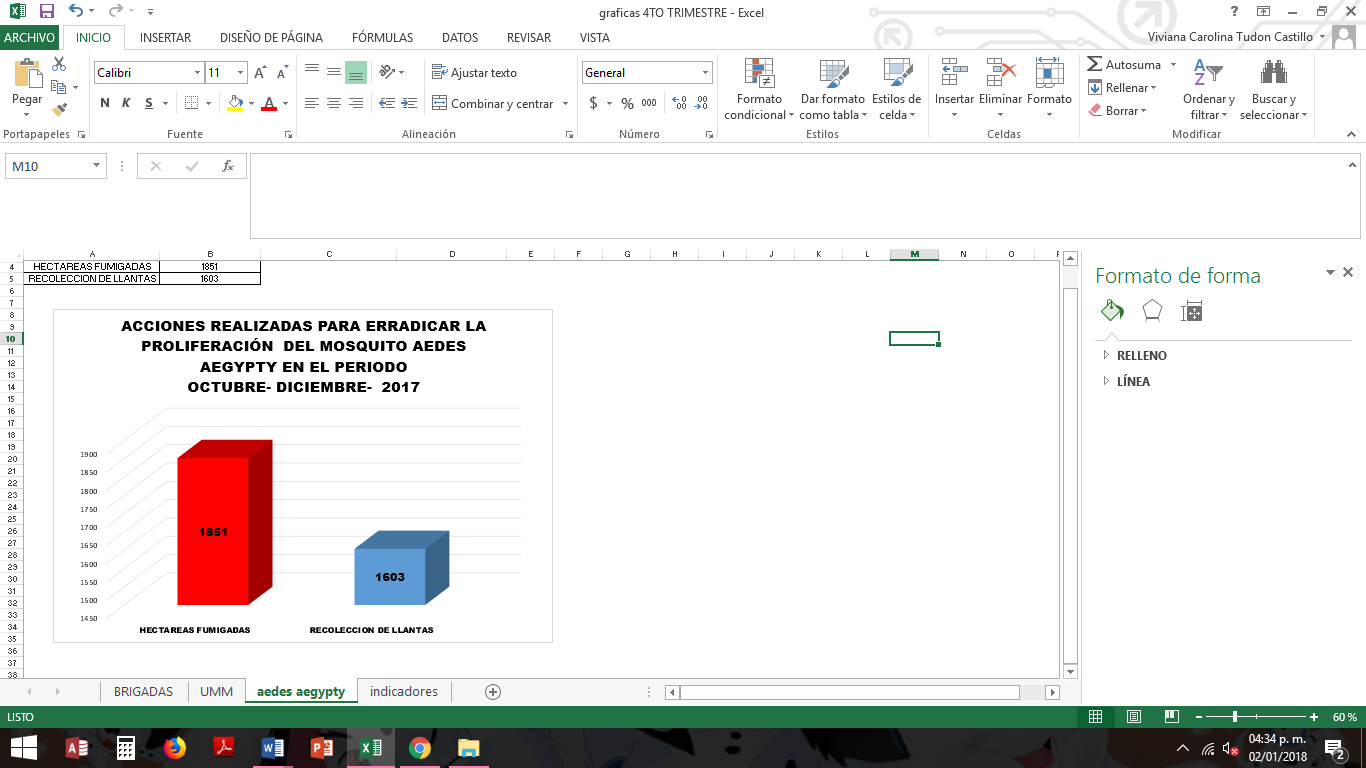     Durante este año 2017 el gobierno municipal ha elaborado acciones de prevención en benéfico de los habitantes del Municipio de Centro dentro de la cual llevo a cabo el:Taller Teórico Practico para la Autoexploración de MamaCon el objetivo de conmemorar el día 19 de octubre, Día mundial de Cáncer de Mama, y con la finalidad de concientizar y sensibilizar a las mujeres del H. Ayuntamiento y público en general sobre la detección oportuna de Cáncer de Mama, se llevó a cabo el pasado 16 y 17 de octubre de 2017 en el salón Jesús Sibilla Zurita el Taller Teórico Practico para la Autoexploración de Mama. Con el la finalidad de sensibilizar, diagnosticar y tener una detección oportuna sobre el cáncer de mama, beneficiando a 114 mujeres trabajadoras de este H. ayuntamiento de Centro.     Línea de Acción. 10.4.3. Gestionar la dotación de medicamentos y la permanencia de personal médico en los centros de salud ubicados en el municipio.    Se cuenta con la colaboración de la Secretaria de Salud a través de la Jurisdicción Sanitaria de Centro, se gestiona las peticiones de los diferentes delegados en cuestión de medicamentos y médicos de los centros de salud.   Línea de Acción. 10.4.5. Convenir con las instancias correspondientes la realización de acciones recreativas y deportivas en el municipio que contribuyan a mantener una buena salud en la población.   El objetivo principal es mejorar la salud a través del fomento a la actividad física y recreativa atreves de los diferentes programas con el fin de fomentar la convivencia familiar y el rescate de valores en los habitantes de Centro.Mediante el programa Biciruta, se instaló un módulo de atención médica preventiva de la cual se ha otorgado atención a 130 habitantes, a través de 114 tomas de presión arterial, 13 tomas de glucosa y 3 curaciones.10.5 INDICADORES   10.5.1. De manera integral la Coordinación de Salud ha beneficiado  a 224 mil 994 de los 682 mil 984 habitantes del municipio de Centro, Teniendo así un indicador del 33% de población beneficiada mediante las diversas actividades que realizan. En comparación con el 4to trimestre del año 2016 se benefició a 351 mil 605 de los 682, 984 habitantes que conformaban el municipio de Centro, es decir un 51% del total de la población.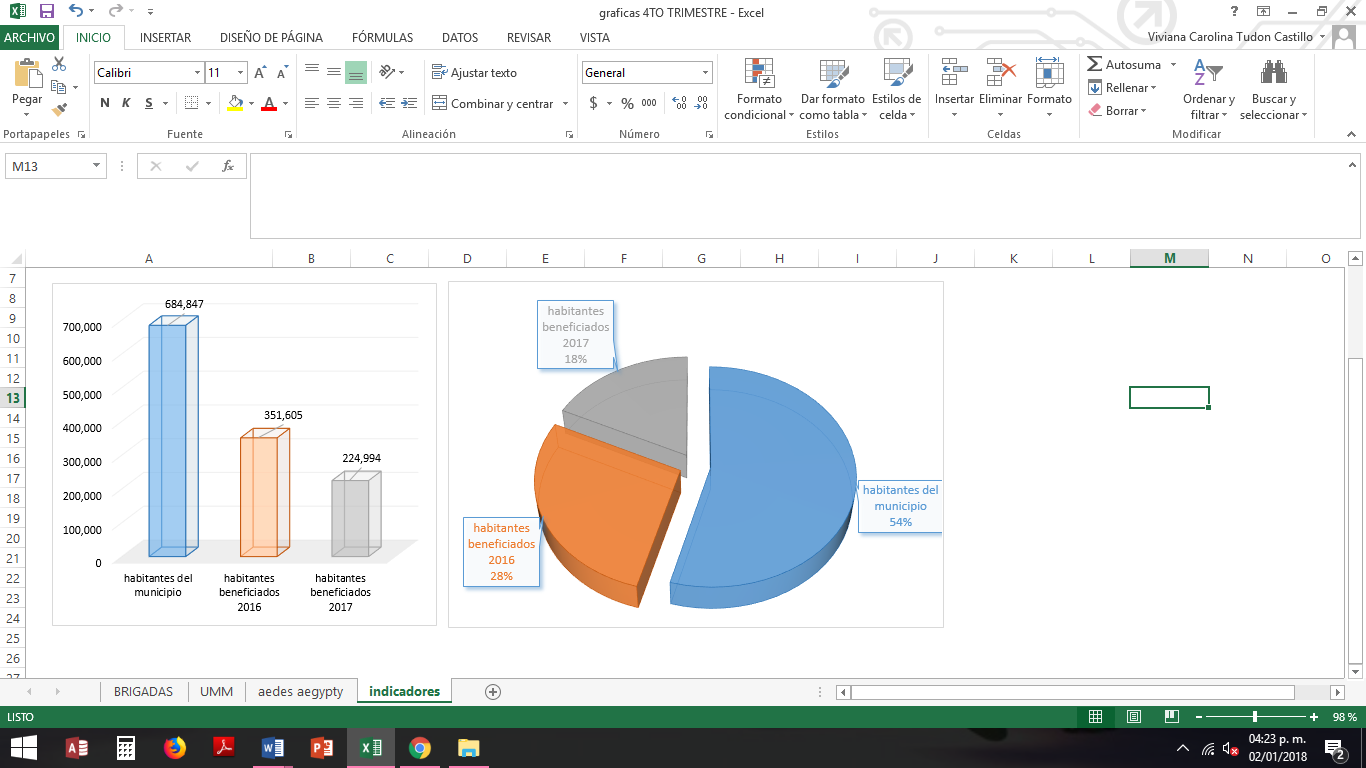 INDICADORES EJE 2: DESARROLLO SOCIALMENTE INCLUYENTEINDICADOR CUANTITATIVODe manera integral la Coordinación de Salud ha beneficiado a tres de las 73 comunidades del municipio de Centro con alto grado de marginación, beneficiando de los 31 mil 087 habitantes a mil 553 de la población total del grupo alto de marginación. Teniendo así un indicador de 5%.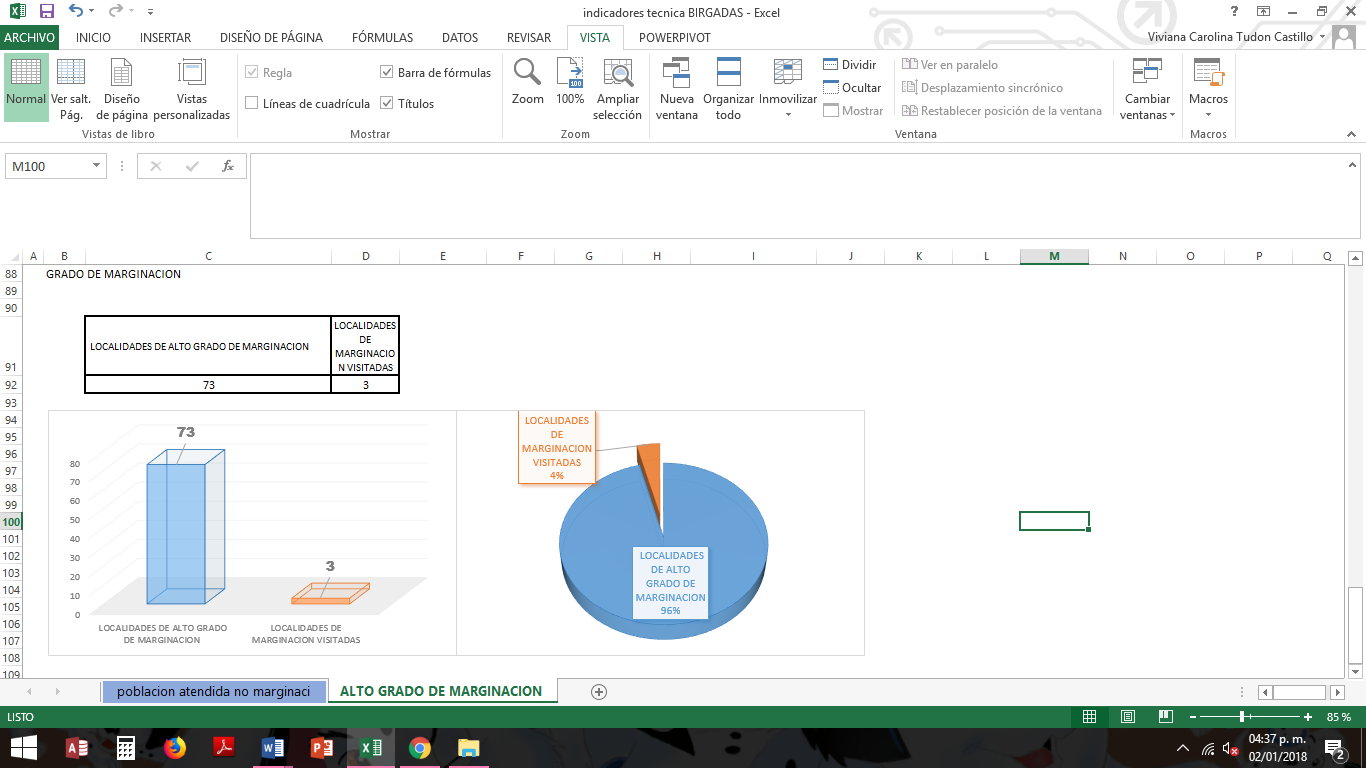 De manera integral la Coordinación de Salud ha beneficiado a las localidades con bajo índice de marginidad, otorgando el servicio a 86 localidades de las 208 comunidades del municipio de Centro con bajo grado de marginación, beneficiando de los 631 mil 472 habitantes a 144 mil 837 habitantes de la población total del grupo bajo de marginación. Teniendo así un indicador de 23%.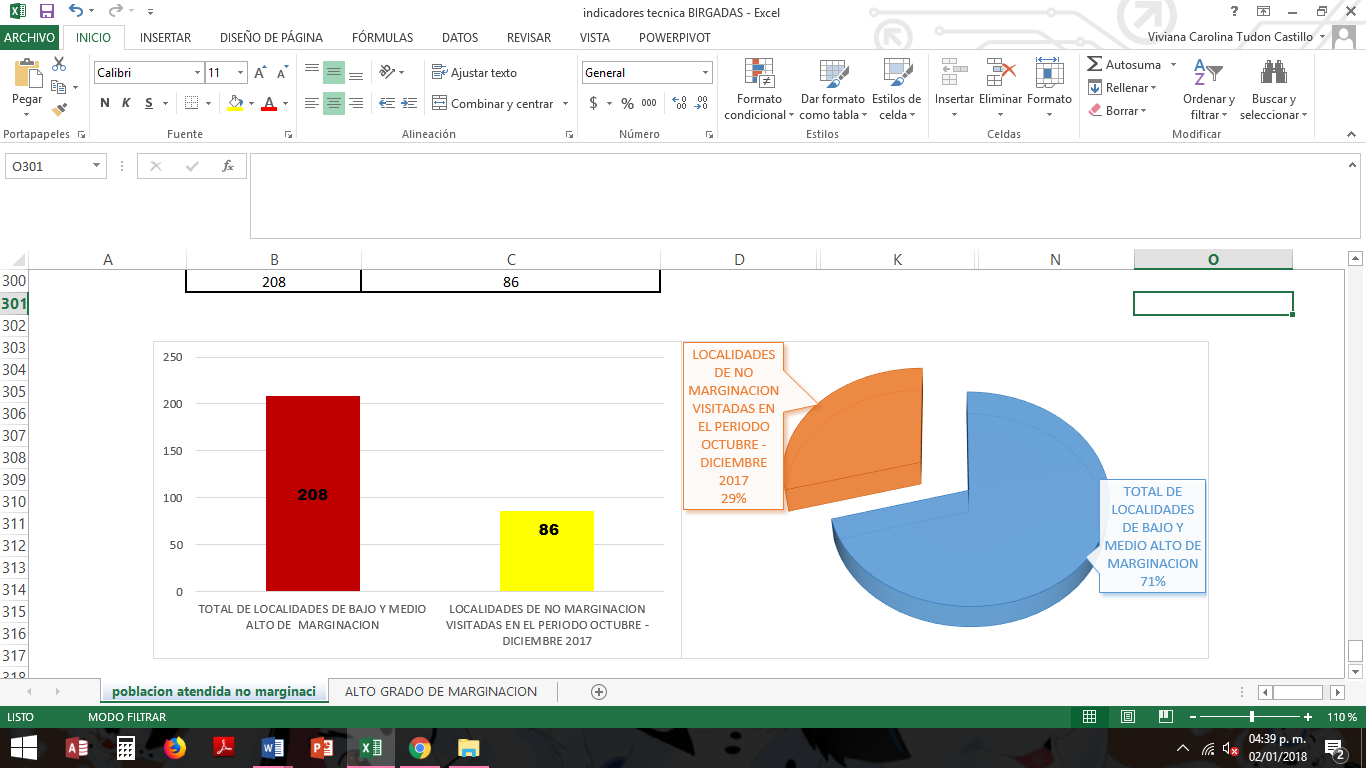 